Сейчас на книжном рынке очень много пособий для занятий с детьми. Сегодня я представлю Вашему внимаю те, которые по моему мнению подходят для занятий с детьми больше всего."Умный мышонок" от издательства Вако - это тетради с развивающими занятиями для разных возрастных групп дошкольников. Они рассчитаны на возраст 2-3 лет, 3-4 лет, 4-5 лет, 5-6 лет и 6-7 лет серия "Времена года", которая включает в себя 4 тетради - Весна, Лето, Осень, Зима. В каждом пособии от 10 до 14 развивающих занятий, которые сопровождаются комментариями для взрослых. Каждая тема состоит из текста-рассказа, далее представлены материалы и ход работы, картинка-пример, на которой вы увидите, как будет в итоге выглядеть аппликация. Рядом на отдельной странице большая картинка. С ней и будем работать. При желании картинку можно вырезать и сделать коллекцию или альбом с аппликациями. В темах работа идет с печатью губкой, рисованием ватной палочкой, печатью ватой, приклеиванием соли, ваты, крупы и т.п. Данное пособие составлено по всем требованиям ФГОС ДО. Удобно, что в каждой теме, помимо творческого задания, еще подобраны различные игры той же тематики, позволяющие закреплять пройденный материал и развивать память, внимание, фантазию ребенка. 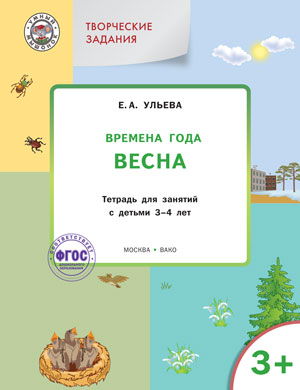 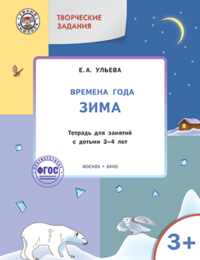 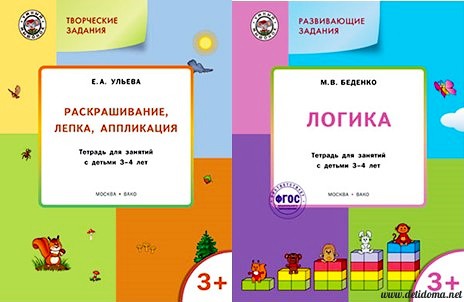 KUMON — крупнейший в мире детский центр дополнительного образования. Сегодня по программам KUMON обучаются в 47 странах более 4 миллионов детей. Издательство "Манн, Иванов и Фербер" представляет серию рабочих тетрадей KUMON для дошкольников на русском языке. Эти тетради помогут вашему ребенку приобрести навыки письма, счета, работы с ножницами и клеем.Чему тетради KUMON научат вашего ребенка?
Задания, разработанные по методике KUMON:
• Развивают внимание и усидчивость.
• Воспитывают самодисциплину и привычку к самостоятельным занятиям.
• Помогают ребенку раскрыть потенциал и почувствовать уверенность в своих силах.Метод KUMON основан на многократном выполнении однотипных заданий, которые, постепенно усложняясь, позволяют ребенку закрепить приобретенные навыки. Двигаясь вперед небольшими шажками, ваш ребенок, несомненно, добьется успеха в освоении учебного материала.Линии и лабиринты• Развивают мелкую моторику
• Готовят руку к письму
• Развивают логическое мышление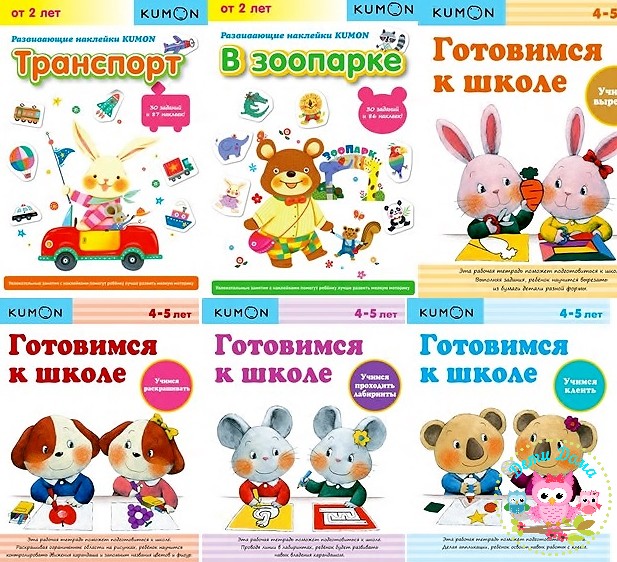 Серия: Умные книжки 3-4 годаАвтор книг этой серии – Земцова Ольга Николаевна, кандидат педагогических наук, руководитель Центра дошкольного развития и воспитания детей. Цель разработанной автором методики – комплексное развитие ребёнка с учётом требований современного дошкольного образования. Методика О.Н. Земцовой формирует у детей не только систему знаний, но и позитивное отношение к учёбе, уверенность в своих силах и нацеленность на результат. В этой серии вы найдёте книги с тестовыми заданиями трёх уровней сложности для разных возрастных групп. Занимаясь по книгам, вы сможете проверить знания вашего ребёнка и узнаете, какие навыки требуют дополнительного развития. В комплект входит 16 пособий по развитию вашего малыша.1. Задачки для ума.2. Запомни картинки3. Найди отличия4. Послушный карандаш5. Ожившие буквы6. Цифры и числа7. От слова к рассказу8. Вправо-влево, вверх-вниз9. Что нас окружает10. Весёлые часы11. Грамотейка12. Тесты13. Тесты. Что я знаю и умею14. Тесты. Первые шаги15. Тесты. От простого к сложного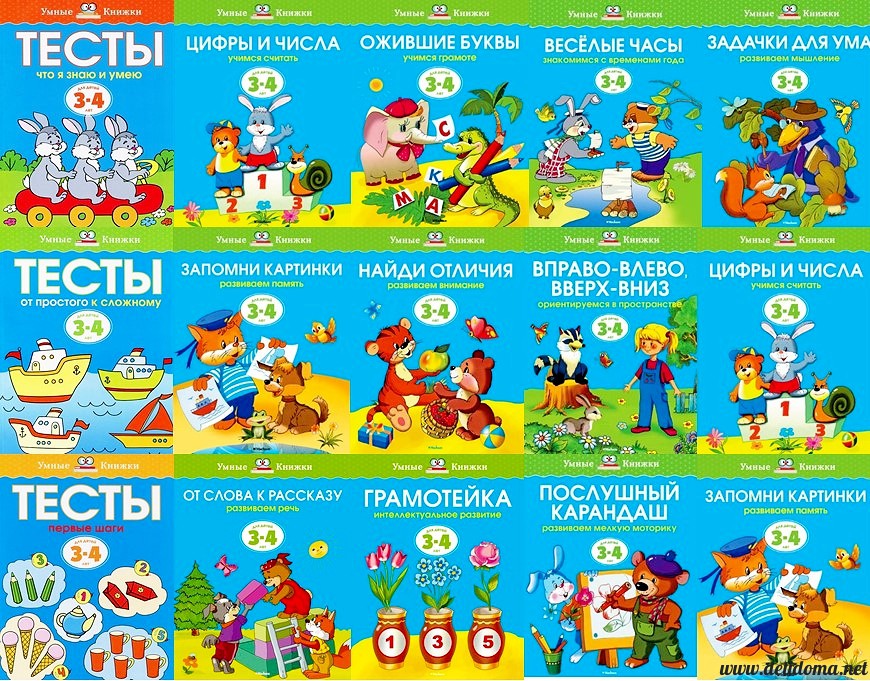 4. Дошкольная мозаика 3-4 годаЭто серия развивающих пособий с наклейками. Автор тот же, что и выше указанных пособий — Земцова О.Н.Этот комплект включает в себя 9 пособий для развития.1. Развиваем мышление2. Развиваем внимание3. Развиваем память4. Цифры и счёт5. Учимся грамоте6. Пишем буквы7. Свойства предметов8. Развиваем речь9. Знакомимся с природой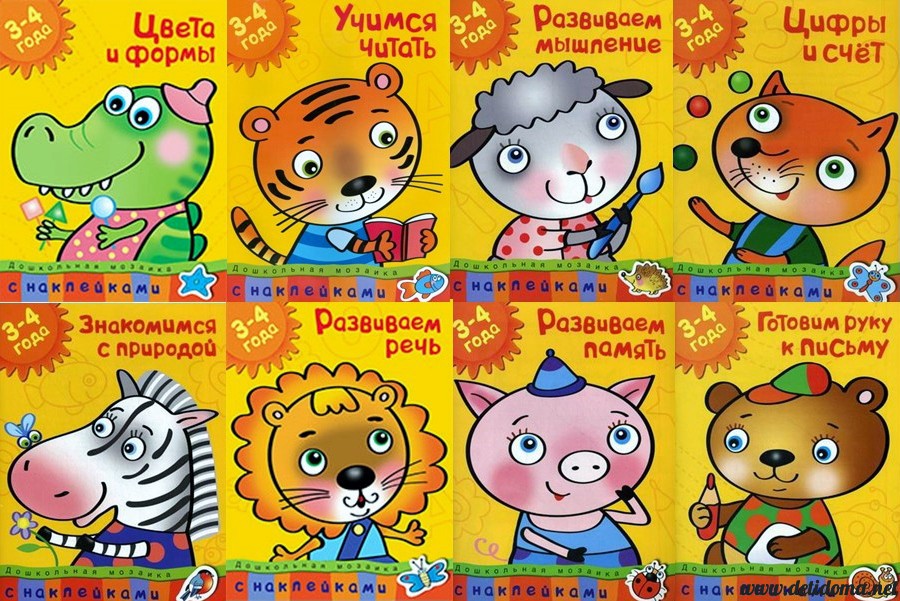 